Российский государственный гуманитарный университет (РГГУ)Центр типологии и семиотики фольклораМеждународная конференция молодых ученых «Антропология пространства» (в рамках Гуманитарных чтений РГГУ – 2016)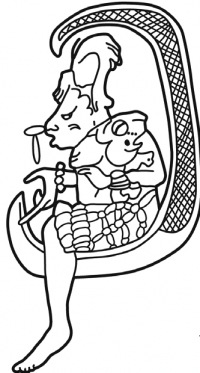 Информационное письмо4–5 марта 2016 г. Центр типологии и семиотики фольклора РГГУ (Москва) проводит Международную конференцию молодых ученых «Антропология пространства».Обоснование темы конференции. Физическое пространство, в котором существует человек, неизбежно становится объектом концептуализации и за счет этого никогда не является монолитным. Идеи центра и периферии, своего и чужого пространства, пространства благоприятного и опасного, освоенного и неосвоенного существуют в той или иной форме в подавляющем большинстве культур. Виртуальная география традиции является организующим фактором, который влияет на повседневную жизнь ее носителей и на их взаимодействие с людьми извне, и в еще большей степени — на пространственные концепты, находящие отражение в ритуалах и разного рода нарративах. Виртуальное пространство может быть напрямую индуцировано природными условиями, в которых существует традиция (остров vs. континент, горная долина vs. степь), но может и отражать историю миграций народа-носителя, заимствования или эволюцию культурных установок (ср. пространственные ориентации мусульман и концептуализацию пространства в современных городах под влиянием образов массовой культуры). Кроме того, в рамках одной традиции могут сосуществовать несколько концепций пространства, актуализирующихся в зависимости от ситуации, присущих разным социальным стратам или даже ограниченных текстами определенного жанра. Отметим, что необходимо различать имплицитную концептуализацию пространства в языке (грамматикализация пространственных концептов в виде специальных падежных окончаний, наличие указательных местоимений с ландшафтно обусловленными значениями, абсолютная система пространственного деиксиса и пр.) от концептуализации так или иначе эксплицированной. Несмотря на несколько десятилетий обсуждения гипотезы Сепира–Уорфа, культурно-антропологическое изучение пространства, по-видимому, стоит ограничивать второй группой явлений.Анализ представлений о пространстве является важной частью современной антропологии и имеет достаточно долгую историю, однако в этой области остается много нерешенных проблем. Существует ли универсальный инвентарь культурных пространственных концептов? Какие существуют ограничения на их сочетаемость? В какой мере представления о пространстве определяются его физическим устройством? Можно ли управлять представлениями о пространстве? Что определяет устойчивость этих представлений и насколько быстро они меняются? Можно ли быть «пространственным билингвом» и жить в нескольких системах координат одновременно? Поискам ответов на эти и другие вопросы и будет посвящена конференция.В рамках конференции предполагается рассмотреть следующие тематические блоки:Мифологический ландшафт: микро- и макроуровень— пространства мифо-ритуальных систем— места силы и horror places в традиционных и современных текстах и практиках— диалог с городом и сакрализация пространстваОппозиции в пространстве— освоенное/неосвоенное пространство— опасное/безопасное пространство— свое/чужое пространствоГендерные и возрастные аспекты пространства— пространство для детства и пространство детства— мальчики налево, девочки направо: женское и мужское пространство«Острые углы» пространства: ошибки в описании пространственных маркеров— гиперсемиотизация пространства— «поломка» и «сборка» пространства— метафоры и концепты в описании пространстваДороги, перекрестки и границы— конструирование границ в фольклорных текстах и мифологических практиках— культуры путешествия и миграционизм— пространственный образ контактных зонНепростые отношения центра и периферии— провинции и столицы в фольклорных текстах— карты как инструмент властиФормат конференции. Помимо докладов во время конференции будут проходить лекции ведущих специалистов Центра типологии и семиотики фольклора, научно-практические семинары для участников конференции: «Как подавать заявки на грант?», «Какие существуют фонды, поддерживающие молодых исследователей?», «Как написать научную статью?» и презентация магистерской программы «Фольклористика и мифология».На доклад участникам отводится 20 минут, каждый доклад должен сопровождаться презентацией в MicrosoftPowerPoint и/или раздаточными материалами (handout’ами).Условия участия в конференции. В работе конференции могут принять участие студенты, магистранты, аспиранты, а также молодые ученые без степени кандидата наук. Особо приглашаются к участию бакалавры последних курсов.Желающим принять участие в конференции необходимо до 1 февраля 2016 г. заполнить электронную форму https://goo.gl/7W9wpt, включающую данные участников и тезисы объемом от 3 до 4 тыс. знаков (c пробелами; список литературы и источников, если он есть, в подсчет объема не включается). Тезисы обязательно должны содержать описание научной проблемы доклада, краткое описание исследуемого материала и аналитические выводы.Проезд, питание, проживание участников конференции. Оргкомитет берет на себя расходы по публикации тезисов, питанию участников конференции (обед, кофе-брейки). Проезд и проживание оплачиваются за счет направляющей стороны. Если у вас возникают сложности с проживанием в дни работы конференции, напишите Оргкомитету на адрес youngfolklorist@gmail.com Рабочие языки конференции русский и английский.Контакты. Всю актуальную информацию о конференции вы найдете на сайте http://www.ruthenia.ru/folklore/ Дополнительные вопросы можно задать по адресу youngfolklorist@gmail.com или по телефону 8 (499) 973 43 54.